  Mesto Nová Dubnica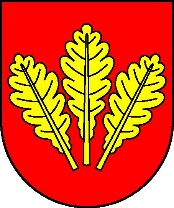       Mestský úrad, Trenčianska 45/41, 018 51  Nová DubnicaČíslo: OSO/2024		                                                                      Nová Dubnica, 14.02.2024Uznesenie  Mestského zastupiteľstva v Novej Dubnici zo dňa  14. februára  202413. Zriadenie vecného bremena na ul. Slobody v k. ú. Veľký Kolačín v prospech Miroslava Vojtecha a jeho manželky Lenky VojtechovejU z n e s e n i e  č. 12Mestské zastupiteľstvo na základe prerokovaného materiáluA/   s c h v a ľ u j ev súlade s Článkom 14 a Článkom 15 ods. 1 písm. k) Zásad hospodárenia s majetkom mesta Nová Dubnica zriadenie odplatného časovo neobmedzeného vecného bremena „in rem“  na uloženie inžinierskych sietí, ich prevádzku a údržbu, vstup osôb, vjazd vozidiel z dôvodu výkonu kontroly prevádzky, údržby, opráv, rekonštrukcie, odborných prehliadok alebo skúšok inžinierskych sietí – prípojky splaškovej kanalizácie PVC DN 150 mm a prípojky pitnej vody PE D 32 mm v rámci stavby „Rekreačná chatka - rekonštrukcia a prístavba, Nová Dubnica, Veľký Kolačín, ul. Slobody“ na časti pozemku vo vlastníctve mesta Nová Dubnica nasledovne:parc. KN-E č. 5006/1 – zastavaná plocha a nádvorie o výmere 9038 m2, pozemok vedený Okresným úradom Ilava, katastrálnym odborom na LV č. 2940, k. ú. Veľký Kolačín, vlastníctvo v podiele 1/1 mesto Nová Dubnica.Vecné bremeno sa zriaďuje ako vecné bremeno „in rem“ a je spojené s vlastníctvom nasledovného pozemku:parc. KN-C č. 422/2 – záhrada o výmere 91 m2,pozemok je vedený Okresným úradom Ilava, katastrálnym odborom na LV č. 3536 pre k. ú. Veľký Kolačín,  v bezpodielovom spoluvlastníctve manželov 1/1 Miroslav Vojtech a Lenka Vojtechová, a teda práva z vecného bremena vyplývajúce prináležia nielen oprávneným z vecného bremena, ktorými sú Miroslav Vojtech a Lenka Vojtechová, ale aj ich právnym nástupcom.Jednorazový poplatok za zriadenie vecného bremena je vo výške 10,00 €/m² časti pozemku dotknutého zriadením vecného bremena podľa tohto návrhu uznesenia. Poplatok vo výške 66,00 € za návrh na vklad do katastra nehnuteľností uhradia oprávnení  z vecného bremena. Ing. Peter  Marušinec
         primátor	Za správnosť:Ing. Dana Šťastnávedúca organizačno-správneho oddelenia 